Об утверждении районной целевой программы «Профилактика наркотизации населения в Балтасинском муниципальном районе Республики Татарстан на 2017 – 2020 годы»В соответствии со статьей 179 Бюджетного Кодекса Российской Федерации, в целях противодействия незаконному обороту наркотиков на территории Балтасинского муниципального района Республики Татарстан, профилактики правонарушений, связанных с употреблением и распространением наркотических и психотропных веществ, Балтасинский районный исполнительный комитет Республики Татарстан постановляет:Утвердить районную целевую программу «Профилактика наркотизации населения в Балтасинском муниципальном районе Республики Татарстан на 2017 – 2020 годы» согласно приложению к данному постановлению.Финансово – бюджетной палате Балтасинского муниципального района Республики Татарстан при формировании местного бюджета на очередной финансовый год предусматривать выделение финансовых средств на реализацию Программы указанной в пункте 1 настоящего Постановления, в 2017 году -  425,0 тыс. руб., 2018 году – году 450,0 тыс. руб., 2019 году – 484,0 тыс.руб.,2020 году – 509,0 тыс.рублей.Настоящее постановление обнародовать путем размещения на официальном сайте Балтасинского муниципального района baltasi. tatrstan.ru.Настоящее постановление вступает в силу с 01 января 2017 годаКонтроль  за исполнением настоящего постановления оставляю за собой.И.о. руководителя                                                                                   И.С.ГалимуллинПАСПОРТ РАЙОННОЙ ЦЕЛЕВОЙ ПРОГРАММЫ «ПРОФИЛАКТИКА НАРКОТИЗАЦИИ НАСЕЛЕНИЯ В БАЛТАСИНСКОМ МУНИЦИПАЛЬНОМ РАЙОНЕ РЕСПУБЛИКИ ТАТАРСТАН НА 2017 – 2020 ГОДЫ»Содержание и актуальность проблемыВ Балтасинском муниципальном районе Республики Татарстан на протяжении многих лет проводится целенаправленная работа по противодействию злоупотреблению наркотическими средствами и их незаконному обороту. Основная цель программы – это формирование в обществе негативного отношения к потреблению наркотических средств и психотропных веществ.Среди многих проблем, стоящих сегодня перед обществом, на одном из первых мест все увереннее выходит проблема наркомании как глобальная угроза здоровью населения страны и национальной безопасности. Масштабы и темпы распространения наркомании в стране таковы, что ставят под вопрос физическое и моральное здоровье молодежи и будущее значительной ее части, социальную стабильность общества в уже ближайшей перспективе. Злоупотребление наркотическими и психотропными веществами приводит к наркозависимости, психологической, физической и социальной деградации наркозависимого, его ранней гибели, причиняет горе родным и близким, ослабляет потенциал общества. Анализируя наркоситуацию в Балтасинском районе, необходимо отметить, что наблюдается снижение количество лиц, состоящих на учете у нарколога за потребление наркотических средств. Так по состоянию на начало 4 квартала 2016 года лиц, состоящих не диспансерном учете не имеется, на профилактическом учете 2 человека. В 2015, по состоянию на начало 4 квартала состояло 1 человек на диспансерном учете и 3 человека на профилактическом учете.На территории района на начало 4 квартала 2016 года проживают 13 неблагополучные семьи. Из них 1 семья полная многодетная, 4 семьи  - неполные многодетные, 4 семьи с неработающими родителями. В них воспитываются 28 ребенка. В неблагополучных семьях асоциальный, аморальный образ жизни старших усваивается детьми как естественный, нормальный.На учете в комиссии по делам несовершеннолетних и защите их прав состоят 13 подростков.Современное телевидение и интернет способствует переориентации истинных ценностей, возводя в рамки героя отрицательных персонажей фильмов. Экраны пестрят насилием, жестокостью, что мешает формированию нравственных качеств личности молодежи.В районе проводится серьезная работа по профилактике наркомании. В образовательных учреждениях продолжается внедрение федеральных и республиканских антинаркотических программ для работы с учащимися и их родителями. Реализуются профилактические проекты, направленные на предупреждение употребления наркотиков детьми и подростками «Самостоятельные дети».Предотвращение правонарушений, в том числе связанных с попытками распространения наркотиков в молодежной среде, осуществляет МБУ «Балтасинский центр «ФОРПОСТ» из числа старшеклассников, студентов и рабочей молодежи Балтасинского муниципального района. В районе работает молодежное общественное объединение «Татарстан – новый век», одним из основных направлений, которых является профилактика социально – негативных явлений.Особое влияние уделяется работе со СМИ. В районной прессе создаются постоянные рубрики на ему борьбы с наркоманией и пропаганды здорового образа жизни, проводятся выступления и передачи на телевидении по вопросам предупреждения наркотических заболеваний, регулярно размещаются оперативные сводки ОВД. Большое внимание в районе уделяется развитию физической культуры и спорту, укреплению метериально – технической базы спортсооружений. Проводятся школьные и районные соревнования среди учащихся и сельской молодежи.Так же ведется работа по контролю ночных клубов, которые являются одним из мест приобщения молодежи к наркотикам и алкоголю.Основные цели и задачи, сроки реализации ПрограммыЦелью Программы является снижение масштабов незаконного распространения и немедицинского потребления наркотиков в Балтасинском муниципальном районе Республики Татарстан.Для достижения цели Подпрограммы требуется решение следующих задач:наращивание усилий правоохранительных органов по борьбе с незаконным оборотом наркотиков;совершенствование системы лечебной и реабилитационной помощи наркозависимым, психотерапевтической работы с родственниками;формирование у населения установок на ведение здорового образа жизни и отрицательного отношения к потреблению наркотиков;создание условий для вовлечения детей и молодежи в систематические занятия в кружках по интересам, физической культурой и спортом, развитие волонтерского движения;совершенствование организационного, нормативно-правового и методического обеспечения антинаркотической деятельности.Для решения задач Программы предусмотрена реализация следующих мероприятий, направленных на:повышение эффективности работы правоохранительных органов по пресечению незаконного оборота наркотиков;развитие и совершенствование системы лечения и реабилитации лиц, допускающих немедицинское потребление психоактивных веществ;формирование здорового образа жизни среди населения, в том числе детей и молодежи;совершенствование организационного, нормативно-правового и методического обеспечения антинаркотической деятельности.Для оценки эффективности мероприятий Программы предлагается использовать следующие показатели:доля расследованных тяжких и особо тяжких преступлений от общего количества расследованных наркопреступлений;количество выявленных и зарегистрированных больных наркоманией;доля родителей, охваченных программами родительского всеобуча антинаркотической направленности;доля детей и молодежи, систематически занимающихся в кружках по интересам, физической культурой и спортом, волонтерской деятельностью, к общему количеству детей и молодежи;доля специалистов, прошедших обучение на семинарах и курсах повышения квалификации по антинаркотической направленности.Срок реализации Программы рассчитан на период 2017 - 2020 годов (в четыре этапа):1 этап - 2017 год;2 этап – 2018 год;3 этап – 2019 год;4 этап – 2020 год.Ресурсное обеспечение ПрограммыОбщий объем финансирования Программы за счет средств бюджета Балтасинского муниципального района Республики Татарстан составляет 1868000 рублейМеханизм реализации Программы и контроль за ее выполнениемОбщий контроль за исполнением Программы осуществляет Балтасинский районный исполнительный комитет РТ, который по согласованию с антинаркотической комиссией уточняет целевые показатели и затраты по программным мероприятиям, механизм реализации Программы, состав исполнителей и вносит предложения по их изменению.Финансирование мероприятий осуществляется через ответственных лиц за их реализацию, которые являются исполнителями данной Программы. На заседаниях антинаркотической комиссии озвучивается информация о ходе работы по выполнению Программы и эффективности использования финансовых средств за год.Оценка эффективностиВыполнение мероприятий Программы позволит:нелегального производства, транспортировки и распространения наркотиков внутри Республики Татарстан;не допустить поступления наркотических средств, психотропных веществ и их прекурсоров, а также сильнодействующих веществ из легального в незаконный оборот;пресечь оборот новых видов наркотиков, а также неконтролируемых психоактивных средств и веществ, используемых для немедицинского потребления;сократить спрос на наркотики путем совершенствования системы профилактической, лечебной и реабилитационной работы, а также формирования негативного отношения в обществе к немедицинскому потреблению наркотиков.ЦЕЛИ, ЗАДАЧИ, ИНДИКАТОРЫ ОЦЕНКИ РЕЗУЛЬТАТОВ ПРОГРАММЫ «ПРОФИЛАКТИКА НАРКОТИЗАЦИИ НАСЕЛЕНИЯ В БАЛТАСИНСКОМ МУНИЦИПАЛНОМ РАЙОНЕ НА 2017 – 2020 ГОДЫ»БАЛТАСИНСКИЙ РАЙОННЫЙ ИСПОЛНИТЕЛЬНЫЙ КОМИТЕТ РЕСПУБЛИКИ ТАТАРСТАН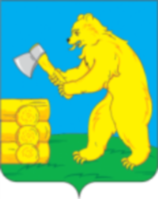 ТАТАРСТАН РЕСПУБЛИКАСЫБАЛТАЧ  РАЙОНБАШКАРМА  КОМИТЕТЫПОСТАНОВЛЕНИЕКАРАР« 18 » ноября  2016 г.№  2231.Наименование программыРайонная целевая программа «Профилактике наркотизации населения в Балтасинском муниципальном районе Республики Татарстан на 2017 – 2020 годы»2.Заказчик программыБалтасинский районный исполнительный комитет Республики Татарстан3.Разработчик программыЮридический отдел Балтасинского районного исполнительного комитета Республики Татарстан4.Администратор программыЮридический отдел Балтасинского районного исполнительного комитета Республики Татарстан5.Исполнители основных мероприятий программыБалтасинский районный исполнительный комитет Республики Татарстан: - управление образования;- отдел по делам молодежи и спорту;- отдел культуры;-комиссия по делам несовершеннолетних и защите их прав; - Государственное автономное учреждение здравоохранения «Балтасинская ЦРБ»; - Отдел МВД России по Балтасинскому району  - Республики Татарстан; - Отдел социальной защиты МТЗ и СЗ  - Республики Татарстан в Балтасинском муниципальном районе; - Госкиноучреждение Балтасинского муниципального района Республики Татарстан; - Радиостудия «Кайтаваз» Балтасинского муниципального района Республики Татарстан; - Редакция газеты «Хезмәт» («Азьланэ») Балтасинского муниципального района Республики Татарстан;- Антинаркотическая комиссия Балтасинского муниципального района Республики Татарстан;- Отдел (Военного комиссариата по Балтасинскому району, муниципальный).6.Основная цель программыСнижение масштабов незаконного распространения и немедицинского потребления наркотиков в Балтасинском муниципальном районе Республики Татарстан7.Основные задачи программыНаращивание усилий правоохранительных органов по борьбе с незаконным оборотом наркотиков;Совершенствование системы лечебной и реабилитационной помощи наркозависимым, психотерапевтической работы с родственниками;Формирование у населения отрицательного отношения к потреблению наркотиков;Создание условий для вовлечения детей и молодежи в систематические занятия в кружках по интересам, физической культурой и спортом, развитие волонтерского движения;Совершенствование организационного, нормативно – правового и методического обеспечения антинаркотической деятельности.8.Сроки  и этапы реализации программыСроки реализации Программы: 2017 – 2020Реализация Программы предусматривает 4 этапа:1 этап – 2017 год;2 этап – 2018 год;3 этап – 2019 год;4 этап – 2020 год.9.Объемы и источники финансирования2017 – 425000 рублей;2018 – 450000 рублей;2019  - 484000 рублей;2020 – 509000 рублей.Финансирование Программы за счет средств бюджета Балтасинского муниципального района Республики Татарстан.10.Ожидаемые результаты реализации программыРеализация мероприятий позволит к 2020 достичь:Роста доли расследованных тяжких и особо тяжких преступлений от общего количества расследованных наркопреступлений;Увеличения контингента (количества выявленных и зарегистрированных) больных наркоманией;Роста доли родителей, охваченных программами родительского всеобуча антинаркотической направленности;Роста доли детей и молодежи, систематически занимающихся в кружках по интересам, физической культурой и спортом, волонтерской деятельностью, к общему количеству детей и молодежиГодСредства бюджета 2017425000  рублей2018450000 рублей2019484000 рублей2020509000 рублейВСЕГО:1868000 рублейПриложение к Программе «Профилактика наркотизации населения в Балтасинском муниципальном районе Республики Татарстан на 2017 – 2020 годы»Наименование основных мероприятийИсполнителиСроки выполнения основных мероприятийИндикаторы оценки конечных результатовЗначение индикаторовЗначение индикаторовЗначение индикаторовЗначение индикаторовФинансирование за счет средств бюджета района, тыс.рублейФинансирование за счет средств бюджета района, тыс.рублейФинансирование за счет средств бюджета района, тыс.рублейФинансирование за счет средств бюджета района, тыс.рублейНаименование основных мероприятийИсполнителиСроки выполнения основных мероприятийИндикаторы оценки конечных результатов20172018201920202017201820192020123456789101112Цель: Снижение масштабов незаконного распространения и немедицинского потребления наркотиков в Балтасинском муниципальном районе Республики ТатарстанЦель: Снижение масштабов незаконного распространения и немедицинского потребления наркотиков в Балтасинском муниципальном районе Республики ТатарстанЦель: Снижение масштабов незаконного распространения и немедицинского потребления наркотиков в Балтасинском муниципальном районе Республики ТатарстанЦель: Снижение масштабов незаконного распространения и немедицинского потребления наркотиков в Балтасинском муниципальном районе Республики ТатарстанЦель: Снижение масштабов незаконного распространения и немедицинского потребления наркотиков в Балтасинском муниципальном районе Республики ТатарстанЦель: Снижение масштабов незаконного распространения и немедицинского потребления наркотиков в Балтасинском муниципальном районе Республики ТатарстанЦель: Снижение масштабов незаконного распространения и немедицинского потребления наркотиков в Балтасинском муниципальном районе Республики ТатарстанЦель: Снижение масштабов незаконного распространения и немедицинского потребления наркотиков в Балтасинском муниципальном районе Республики ТатарстанЦель: Снижение масштабов незаконного распространения и немедицинского потребления наркотиков в Балтасинском муниципальном районе Республики ТатарстанЦель: Снижение масштабов незаконного распространения и немедицинского потребления наркотиков в Балтасинском муниципальном районе Республики ТатарстанЦель: Снижение масштабов незаконного распространения и немедицинского потребления наркотиков в Балтасинском муниципальном районе Республики ТатарстанЦель: Снижение масштабов незаконного распространения и немедицинского потребления наркотиков в Балтасинском муниципальном районе Республики ТатарстанЗадача 1. Наращивание усилий правоохранительных органов по борьбе с незаконным оборотом наркотиковЗадача 1. Наращивание усилий правоохранительных органов по борьбе с незаконным оборотом наркотиковЗадача 1. Наращивание усилий правоохранительных органов по борьбе с незаконным оборотом наркотиковЗадача 1. Наращивание усилий правоохранительных органов по борьбе с незаконным оборотом наркотиковЗадача 1. Наращивание усилий правоохранительных органов по борьбе с незаконным оборотом наркотиковЗадача 1. Наращивание усилий правоохранительных органов по борьбе с незаконным оборотом наркотиковЗадача 1. Наращивание усилий правоохранительных органов по борьбе с незаконным оборотом наркотиковЗадача 1. Наращивание усилий правоохранительных органов по борьбе с незаконным оборотом наркотиковЗадача 1. Наращивание усилий правоохранительных органов по борьбе с незаконным оборотом наркотиковЗадача 1. Наращивание усилий правоохранительных органов по борьбе с незаконным оборотом наркотиковЗадача 1. Наращивание усилий правоохранительных органов по борьбе с незаконным оборотом наркотиковЗадача 1. Наращивание усилий правоохранительных органов по борьбе с незаконным оборотом наркотиков1.1. Проводить межведомственные оперативно-профилактические мероприятия, направленные на противодействие незаконному обороту наркотиков и незаконной миграцииОтдел МВД России по Балтасинскому району (посогласованию)2017 – 2020 гг.Доля расследованных тяжких и особо тяжких преступлений от общего количества расследованных наркопреступления, процентов, в 2016 году100,5100,4100,6100,7 -  -  -  - 1.2. Организовать работу по недопущению поступления наркотических средств, психотропных веществ, их прекурсоров, а также сильнодействующих веществ из легального в незаконный оборотОтдел МВД России по Балтасинскому району (посогласованию)2017 – 2020 гг.Доля расследованных тяжких и особо тяжких преступлений от общего количества расследованных наркопреступления, процентов, в 2016 году100,5100,4100,6100,7 -  -  -  - 1.3. Реализовать комплекс оперативно-профилактических мероприятий по выявлению и ликвидации мест произрастания дикорастущих и культивируемых наркосодержащих растений (операция «МАК»)Отдел МВД России по Балтасинскому району (посогласованию)2017 – 2020 гг.Доля расследованных тяжких и особо тяжких преступлений от общего количества расследованных наркопреступления, процентов, в 2016 году100,5100,4100,6100,7 - -  -  - Задача 2. Совершенствование системы лечебной и реабилитационной помощи наркозависимым, психотерапевтической работы с родственникамиЗадача 2. Совершенствование системы лечебной и реабилитационной помощи наркозависимым, психотерапевтической работы с родственникамиЗадача 2. Совершенствование системы лечебной и реабилитационной помощи наркозависимым, психотерапевтической работы с родственникамиЗадача 2. Совершенствование системы лечебной и реабилитационной помощи наркозависимым, психотерапевтической работы с родственникамиЗадача 2. Совершенствование системы лечебной и реабилитационной помощи наркозависимым, психотерапевтической работы с родственникамиЗадача 2. Совершенствование системы лечебной и реабилитационной помощи наркозависимым, психотерапевтической работы с родственникамиЗадача 2. Совершенствование системы лечебной и реабилитационной помощи наркозависимым, психотерапевтической работы с родственникамиЗадача 2. Совершенствование системы лечебной и реабилитационной помощи наркозависимым, психотерапевтической работы с родственникамиЗадача 2. Совершенствование системы лечебной и реабилитационной помощи наркозависимым, психотерапевтической работы с родственникамиЗадача 2. Совершенствование системы лечебной и реабилитационной помощи наркозависимым, психотерапевтической работы с родственникамиЗадача 2. Совершенствование системы лечебной и реабилитационной помощи наркозависимым, психотерапевтической работы с родственникамиЗадача 2. Совершенствование системы лечебной и реабилитационной помощи наркозависимым, психотерапевтической работы с родственниками2.1. Совершенствовать методы диагностики наркомании, обследования, лечения и медико-социальной реабилитации больных наркоманиейГАУЗ «Балтасинская ЦРБ»2017 – 2020 гг.Увеличение количества выявленных и зарегистрированных больных наркоманией, человек, в 2016 году0000 -  -  -  - 2.2. Организовать систему обучения и трудоустройства больных наркоманией, прошедших медико-социальную реабилитациюГАУЗ «Балтасинская ЦРБ»,ГКУ«Центр занятости населения»2017 – 2020 гг..Увеличение количества выявленных и зарегистрированных больных наркоманией, человек, в 2016 году -  -  -  - 2.3. Приобрести диагностические тесты для проведения профилактических медицинских осмотров учащихся, студентов и лиц призывного возраста на предмет употребления наркотических средств и психотропных веществГАУЗ «Балтасинская ЦРБ»2017 – 2020 гг.Увеличение количества выявленных и зарегистрированных больных наркоманией, человек, в 2016 году -  -  -  - 2.4. Проводить целенаправленную работу с родственниками лиц, участвующих в реабилитационных программахГАУЗ «Балтасинская ЦРБ»2017 – 2020 гг.Увеличение количества выявленных и зарегистрированных больных наркоманией, человек, в 2016 году -  -  -  - Задача 3. Формирование у населения установок на ведение здорового образа жизни, отрицательного отношения к потреблению наркотиковЗадача 3. Формирование у населения установок на ведение здорового образа жизни, отрицательного отношения к потреблению наркотиковЗадача 3. Формирование у населения установок на ведение здорового образа жизни, отрицательного отношения к потреблению наркотиковЗадача 3. Формирование у населения установок на ведение здорового образа жизни, отрицательного отношения к потреблению наркотиковЗадача 3. Формирование у населения установок на ведение здорового образа жизни, отрицательного отношения к потреблению наркотиковЗадача 3. Формирование у населения установок на ведение здорового образа жизни, отрицательного отношения к потреблению наркотиковЗадача 3. Формирование у населения установок на ведение здорового образа жизни, отрицательного отношения к потреблению наркотиковЗадача 3. Формирование у населения установок на ведение здорового образа жизни, отрицательного отношения к потреблению наркотиковЗадача 3. Формирование у населения установок на ведение здорового образа жизни, отрицательного отношения к потреблению наркотиковЗадача 3. Формирование у населения установок на ведение здорового образа жизни, отрицательного отношения к потреблению наркотиковЗадача 3. Формирование у населения установок на ведение здорового образа жизни, отрицательного отношения к потреблению наркотиковЗадача 3. Формирование у населения установок на ведение здорового образа жизни, отрицательного отношения к потреблению наркотиков3.1.Организовать профилактическую работу в  образовательных учреждениях, в том числе провести:МКУ «Управление образования Балтасинского районного исполнительного комитета РТ»2017 – 2020 гг.Доля родителей, охваченных программами антинаркотического всеобуча в текущем году, к общему количеству родителей, участвующих в антинаркотических программах, процентов, в 2016 году100,0101,0102,0103,03.1.1. Конкурс среди общеобразовательных учебных заведений "Школа - территория без наркотиков"МКУ «Управление образования Балтасинского районного исполнительного комитета РТ»2017 – 2020 гг.Доля родителей, охваченных программами антинаркотического всеобуча в текущем году, к общему количеству родителей, участвующих в антинаркотических программах, процентов, в 2016 году100,0101,0102,0103,015,015,0 20,0 20,03.1.2. Проведение профилактических интерактивных занятий "Наука о здоровье" для учащихся общеобразовательных организаций"МКУ «Управление образования Балтасинского районного исполнительного комитета РТ»2017 – 2020 гг., раз в кварталДоля родителей, охваченных программами антинаркотического всеобуча в текущем году, к общему количеству родителей, участвующих в антинаркотических программах, процентов, в 2016 году100,0101,0102,0103,0 -  -  -  - 3.2. Проводить работу с детьми и подростками, оказавшимися в трудной жизненной ситуацииМКУ «Управление образования Балтасинского районного исполнительного комитета РТ», отдел социальной защиты МТЗ и социальной защиты РТ в Балтасинском муниципальном районе РТ, комиссия по делам несовершеннолетних и защите их прав Балтасинского муниципального района РТ2017 – 2020 гг.,раз в квартал.Доля родителей, охваченных программами антинаркотического всеобуча в текущем году, к общему количеству родителей, участвующих в антинаркотических программах, процентов, в 2016 году100,0101,0102,0103,0 10,0 10,0 15,0 15,03.3. Проводить профилактическую антинаркотическую работу с родителями учащихся в образовательных учреждениях (тематические родительские собрания и круглые столы с участием специалистов субъектов профилактики)МКУ «Управление образования Балтасинского районного исполнительного комитета РТ»2017 – 2020 гг., раз  в полугодие.Доля родителей, охваченных программами антинаркотического всеобуча в текущем году, к общему количеству родителей, участвующих в антинаркотических программах, процентов, в 2016 году100,0101,0102,0103,0 -  -  -  - 3.4. Организовать проведение мероприятий в сфере профилактики наркомании, в том числе среди несовершеннолетнихМКУ «Управление образования Балтасинского районного исполнительного комитета РТ», отдел социальной защиты МТЗ и социальной защиты РТ в Балтасинском муниципальном районе РТ, ГАУЗ «Балтасинская ЦРБ», комиссия по делам несовершеннолетних и защите их прав Балтасинского муниципального района РТ2017 – 2020 гг., раз в квартал.Доля родителей, охваченных программами антинаркотического всеобуча в текущем году, к общему количеству родителей, участвующих в антинаркотических программах, процентов, в 2016 году100,0101,0102,0103,0 -  -  -  - 3.5. Развивать систему раннего выявления потребителей наркотических средств и психотропных веществ, в том числе проводить:МКУ «Управление образования Балтасинского районного исполнительного комитета РТ», ГАУЗ «Балтасинская ЦРБ»2017 – 2020 гг.Доля родителей, охваченных программами антинаркотического всеобуча в текущем году, к общему количеству родителей, участвующих в антинаркотических программах, процентов, в 2016 году100,0101,0102,0103,0 -  -  -  - 3.5.1. Предварительные (при поступлении на работу) и периодические медицинские осмотры на предмет употребления наркотических средств и психотропных веществ лиц, осуществляющих отдельные виды профессиональной деятельности и деятельности, связанной с источником повышенной опасности, на занятие которыми установлено ограничение для больных наркоманиейГАУЗ «Балтасинская ЦРБ», ГКУ  «Центр занятости населения»2017 – 2020 гг.Доля родителей, охваченных программами антинаркотического всеобуча в текущем году, к общему количеству родителей, участвующих в антинаркотических программах, процентов, в 2016 году100,0101,0102,0103,0 -  -  -  - 3.5.2. Профилактические медицинские осмотры учащихся, студентов и лиц призывного возраста на предмет употребления наркотических средств и психотропных веществГАУЗ «Балтасинская ЦРБ», МКУ «Управление образования Балтасинского районного исполнительного комитета РТ», Отдел (Военного комиссариата по Балтасинскому району, муниципальный) 2017 – 2020 гг.Доля родителей, охваченных программами антинаркотического всеобуча в текущем году, к общему количеству родителей, участвующих в антинаркотических программах, процентов, в 2016 году100,0101,0102,0103,0 -  -  -  - 3.6. Организовать показы профилактических видеофильмов антинаркотического содержания в  городском и сельских поселениях районаГоскиноучреждение Балтасинского муниципального района РТ2017 – 2020 гг., раз в квартал.Доля родителей, охваченных программами антинаркотического всеобуча в текущем году, к общему количеству родителей, участвующих в антинаркотических программах, процентов, в 2016 году100,0101,0102,0103,010,012,013,015,03.7. Продолжить антинаркотическую работу в местах массового досуга молодежиАнтинаркотическая комиссия Балтасинского муниципального района РТ2017 – 2020 гг., раз в полугодие.Доля родителей, охваченных программами антинаркотического всеобуча в текущем году, к общему количеству родителей, участвующих в антинаркотических программах, процентов, в 2016 году100,0101,0102,0103,0 -  -  -  - 3.8. Продолжить работу средств массовой информации по формированию общественного мнения, направленного на популяризацию здорового образа жизни и предупреждение употребления психоактивных веществРедакция газеты «Хезмәт» («Азьланэ») Балтасинского муниципального района РТ, радиостудия «Кайтаваз» Балтасинского муниципального района РТ2017 – 2020 гг., раз в полугодиеДоля родителей, охваченных программами антинаркотического всеобуча в текущем году, к общему количеству родителей, участвующих в антинаркотических программах, процентов, в 2016 году100,0101,0102,0103,0 -  -  -  - Задача 4. Создание условий для вовлечения детей и молодежи в систематические занятия в кружках по интересам, физической культурой и спортом, развитие волонтерского движенияЗадача 4. Создание условий для вовлечения детей и молодежи в систематические занятия в кружках по интересам, физической культурой и спортом, развитие волонтерского движенияЗадача 4. Создание условий для вовлечения детей и молодежи в систематические занятия в кружках по интересам, физической культурой и спортом, развитие волонтерского движенияЗадача 4. Создание условий для вовлечения детей и молодежи в систематические занятия в кружках по интересам, физической культурой и спортом, развитие волонтерского движенияЗадача 4. Создание условий для вовлечения детей и молодежи в систематические занятия в кружках по интересам, физической культурой и спортом, развитие волонтерского движенияЗадача 4. Создание условий для вовлечения детей и молодежи в систематические занятия в кружках по интересам, физической культурой и спортом, развитие волонтерского движенияЗадача 4. Создание условий для вовлечения детей и молодежи в систематические занятия в кружках по интересам, физической культурой и спортом, развитие волонтерского движенияЗадача 4. Создание условий для вовлечения детей и молодежи в систематические занятия в кружках по интересам, физической культурой и спортом, развитие волонтерского движенияЗадача 4. Создание условий для вовлечения детей и молодежи в систематические занятия в кружках по интересам, физической культурой и спортом, развитие волонтерского движенияЗадача 4. Создание условий для вовлечения детей и молодежи в систематические занятия в кружках по интересам, физической культурой и спортом, развитие волонтерского движенияЗадача 4. Создание условий для вовлечения детей и молодежи в систематические занятия в кружках по интересам, физической культурой и спортом, развитие волонтерского движенияЗадача 4. Создание условий для вовлечения детей и молодежи в систематические занятия в кружках по интересам, физической культурой и спортом, развитие волонтерского движения4.1.Внедрять методики, направленные на стимулирование у детей и подростков осознания личностных, духовных и нравственных ценностей (реализация проекта "Самостоятельные дети")МКУ «Управление образования Балтасинского районного исполнительного комитета РТ»2017 – 2020 гг.Доля детей и молодежи, систематически занимающихся в кружках по интересам, физической культурой и спортом, волонтерской деятельностью, в общем количестве детей и молодежи, процентов, в 2016 году101,0102,0103,0104,050,050,050,050,04.2. Организация проведения антинаркотических массовых мероприятий совместно с заинтересованными организациями (конкурсы, тематические дискотеки, праздничные вечера)МКУ «Управление образования Балтасинского районного исполнительного комитета РТ», отдел по делам молодежи и спорту Балтасинского районного исполнительного комитета РТ, отдел культуры Балтасинского районного исполнительного комитета РТ2017 – 2020 гг., раз в 2 месяца.Доля детей и молодежи, систематически занимающихся в кружках по интересам, физической культурой и спортом, волонтерской деятельностью, в общем количестве детей и молодежи, процентов, в 2016 году101,0102,0103,0104,060,065,070,075,04.3. Организация проведения антинаркотических творческих и спортивно – оздоровительных мероприятий среди различных групп населенияМКУ «Управление образования Балтасинского районного исполнительного комитета РТ», отдел по делам молодежи и спорту Балтасинского районного исполнительного комитета РТ, антинаркотическая комиссия Балтасинского муниципального района РТ2017 – 2020 гг., раз в кварталДоля детей и молодежи, систематически занимающихся в кружках по интересам, физической культурой и спортом, волонтерской деятельностью, в общем количестве детей и молодежи, процентов, в 2016 году101,0102,0103,0104,0120,0123,0126,0129,04.4. Организация конференций, заседаний «круглых столов», семинаров по проблемам профилактики наркотизации населенияОтдел культуры Балтасинского районного исполнительного комитета РТ2017 – 2020 гг., раз в полугодие.Доля детей и молодежи, систематически занимающихся в кружках по интересам, физической культурой и спортом, волонтерской деятельностью, в общем количестве детей и молодежи, процентов, в 2016 году101,0102,0103,0104,010,015,020,025,04.5. Развитие системы спортивно – оздоровительных сооружений и площадок на территории Балтасинского муниципального района Республики Татарстан;Отдел по делам молодежи и спорту Балтасинского районного исполнительного комитета РТ2017 – 2020 гг.Доля детей и молодежи, систематически занимающихся в кружках по интересам, физической культурой и спортом, волонтерской деятельностью, в общем количестве детей и молодежи, процентов, в 2016 году101,0102,0103,0104,030,035,040,045,04.6. Организация занятости населения, оздоровления и отдыха несовершеннолетних и мероприятий, направленных на профилактику наркомании в период каникулГКУ  «Центр занятости населения», Отдел по делам молодежи и спорту Балтасинского районного исполнительного комитета РТ, МКУ «Управление образования Балтасинского районного исполнительного комитета РТ»2017 – 2020 гг.Доля детей и молодежи, систематически занимающихся в кружках по интересам, физической культурой и спортом, волонтерской деятельностью, в общем количестве детей и молодежи, процентов, в 2016 году101,0102,0103,0104,030,0 35,0  40,0 45,0 Задача 5. Совершенствование организационного, нормативно – правового и методического обеспеченияантинаркотической деятельностиЗадача 5. Совершенствование организационного, нормативно – правового и методического обеспеченияантинаркотической деятельностиЗадача 5. Совершенствование организационного, нормативно – правового и методического обеспеченияантинаркотической деятельностиЗадача 5. Совершенствование организационного, нормативно – правового и методического обеспеченияантинаркотической деятельностиЗадача 5. Совершенствование организационного, нормативно – правового и методического обеспеченияантинаркотической деятельностиЗадача 5. Совершенствование организационного, нормативно – правового и методического обеспеченияантинаркотической деятельностиЗадача 5. Совершенствование организационного, нормативно – правового и методического обеспеченияантинаркотической деятельностиЗадача 5. Совершенствование организационного, нормативно – правового и методического обеспеченияантинаркотической деятельностиЗадача 5. Совершенствование организационного, нормативно – правового и методического обеспеченияантинаркотической деятельностиЗадача 5. Совершенствование организационного, нормативно – правового и методического обеспеченияантинаркотической деятельностиЗадача 5. Совершенствование организационного, нормативно – правового и методического обеспеченияантинаркотической деятельностиЗадача 5. Совершенствование организационного, нормативно – правового и методического обеспеченияантинаркотической деятельностиОсуществление сбора и анализа данных, характеризующих наркоситуацию в Балтасинском муниципальном районе РТВсе субъекты профилактики, 2017 – 2020 гг., раз в квартал.доля специалистов, прошедших обучение на семинарах и курсах повышения квалификации по антинаркотической направленности в текущем году, в общем количестве специалистов, прошедших обучение на семинарах и курсах повышения квалификации по антинаркотической направленности,                                                                                                                                                                                                                                                                                                                                                                                                                                                                                                                                                                                                                                                                                                                                                                                                                                                                                                                                                                                                                                                                                                                                                                                                                                                                                                                                                                                                                                                                                                                                                                                                                                                                                                                                                                                                                                                                                                                                                                                                                                                                                                                                                                                                                                                                                                                                                                                                                                                                                                                                                                                                                                                                                                                                                                                                                                                                                                                                                                                                                                                                                                                                                                                                                                                                                                                                                                                            процентов, в 2016 году116,0121,0126,0131,0 -  -  -  - Организация  и проведение социолигических опросов, по проблемам наркомании, алкоголизма и табакокуренияОтдел социальной защиты МТЗ и социальной защиты РТ в Балтасинском муниципальном районе РТ, отдел по делам молодежи и спорту Балтасинского районного исполнительного комитета РТ2017 – 2020 гг., раз в полугодие.доля специалистов, прошедших обучение на семинарах и курсах повышения квалификации по антинаркотической направленности в текущем году, в общем количестве специалистов, прошедших обучение на семинарах и курсах повышения квалификации по антинаркотической направленности,                                                                                                                                                                                                                                                                                                                                                                                                                                                                                                                                                                                                                                                                                                                                                                                                                                                                                                                                                                                                                                                                                                                                                                                                                                                                                                                                                                                                                                                                                                                                                                                                                                                                                                                                                                                                                                                                                                                                                                                                                                                                                                                                                                                                                                                                                                                                                                                                                                                                                                                                                                                                                                                                                                                                                                                                                                                                                                                                                                                                                                                                                                                                                                                                                                                                                                                                                                                            процентов, в 2016 году116,0121,0126,0131,060,060,060,060,0Выявление и ограничение продажи алкогольной и табачной продукции вблизи учебных, спортивных и культурно – досуговых учреждении в соответствии с действующим законодательствомОтдел МВД России по Балтасинскому району (посогласованию)2017 – 2020 гг.доля специалистов, прошедших обучение на семинарах и курсах повышения квалификации по антинаркотической направленности в текущем году, в общем количестве специалистов, прошедших обучение на семинарах и курсах повышения квалификации по антинаркотической направленности,                                                                                                                                                                                                                                                                                                                                                                                                                                                                                                                                                                                                                                                                                                                                                                                                                                                                                                                                                                                                                                                                                                                                                                                                                                                                                                                                                                                                                                                                                                                                                                                                                                                                                                                                                                                                                                                                                                                                                                                                                                                                                                                                                                                                                                                                                                                                                                                                                                                                                                                                                                                                                                                                                                                                                                                                                                                                                                                                                                                                                                                                                                                                                                                                                                                                                                                                                                                            процентов, в 2016 году116,0121,0126,0131,0 -  -  -  - Издание  буклетов антинаркотической направленностиОтдел социальной защиты МТЗ и социальной защиты РТ в Балтасинском муниципальном районе РТ2017 – 2020 гг.доля подготовленных буклетов, процентов70,075,080,085,030,030,030,030,0